Advanced Manufacturing Partnerships in Education (AMPed NH) is a New Hampshire initiative created to educate and train eager, motivated people for high-wage, high-skill jobs in the advanced manufacturing industry.  Thanks to the Trade Adjustment Assistance Community College and Career Training Grant (TAACCCT) through the US Department of Labor, the Community College System of NH (CCSNH) can further enhance the state’s advanced manufacturing sector by providing necessary degree, certificate and training programs to New Hampshire residents.  To learn more about the AMPed NH TAACCCT project, please visit http://ampednh.com/about.AMPed NH is a consortium of the seven New Hampshire community colleges:  Great Bay Community College (lead applicant), Lakes Region Community College, Manchester Community College, Nashua Community College, NHTI – Concord’s Community College, River Valley Community College, and White Mountains Community College.  To learn more about the CCSNH, please visit http://www.ccsnh.edu/about-ccsnh.The materials for MCC WELD 223 Statics and Strengths of Materials by Manchester Community College are licensed under the Creative Commons Attribution 4.0 International License. To view a copy of this license, visit http://creativecommons.org/licenses/by/4.0/deed.en_US.AMPed NH is sponsored by a $19.97 million grant from the U.S. Department of Labor, Employment & Training Administration TAACCCT Grant #TC-22504-11-60-A-33. The Community College System of NH is an equal opportunity employer, and adaptive equipment is available upon request to persons with disabilities.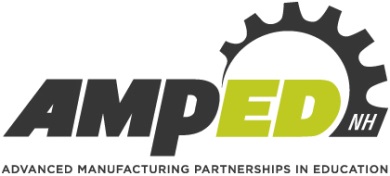 This workforce solution was funded by a grant awarded by the U.S. Department of Labor’s Employment and Training Administration. The solution was created by the grantee and does not necessarily reflect the official position of the U.S. Department of Labor. The Department of Labor makes no guarantees, warranties, or assurances of any kind, express or implied, with respect to such information, including any information on linked sites, and including, but not limited to accuracy of the information or its completeness, timeliness, usefulness, adequacy, continued availability or ownership.Branding and design are CC BY ND.  This license allows for redistribution, commercial and non-commercial, as long as it is passed along unchanged and in whole with credit to AMPed NH.  The AMPed NH logo may not be modified (for example, removing the “NH” and substituting other text, or using the logo without the “NH.”), nor be used by anyone except the CCSNH.CollegeManchester Community College (MCC)CreatorSee each resource for attribution/copyright ownerCourseWELD 223 Statics and Strengths of MaterialsCourse DescriptionThis course will introduce the student to the principles of applied statics and strength of materials as they are related to weldments, weld testing, material testing and related rigging. Laboratory projects will involve the use of non-destructive and destructive testing equipment to determine the forces acting upon rigid bodies under a static load, as well as the mechanical properties of materials. Prerequisites: MATH111M and MATH135M or higher and WELD213M or ADMT220M. Corequisite: PHYS100M or higher.Program Advanced Manufacturing Technologies, ASWelding Technology, AASInventory of Materials in ZIP file:SyllabusCourse Outlines